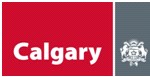 Subject:  Maximum use of propane cylinders at indoor shows, exhibitions, or other similar events.Background:Prior to the adoption of Annex Q in the 2020 B149.2-20 Propane Storage and Handling code a cylinder containing a maximum of 5 lb (2.25 kg) of propane was allowed to be connected for use inside a building.Advisory: This allows a single cylinder containing a maximum of 20 lb (9 kg) of propane may be used indoors at shows, exhibitions, or other similar events to supply an appliance. The total propane capacity of cylinders installed indoors shall not exceed 1 lb (0.5 kg) per 200 ft2 (18 m2) of floor area.  Reference: The Propane storage and handling code B149.2-20